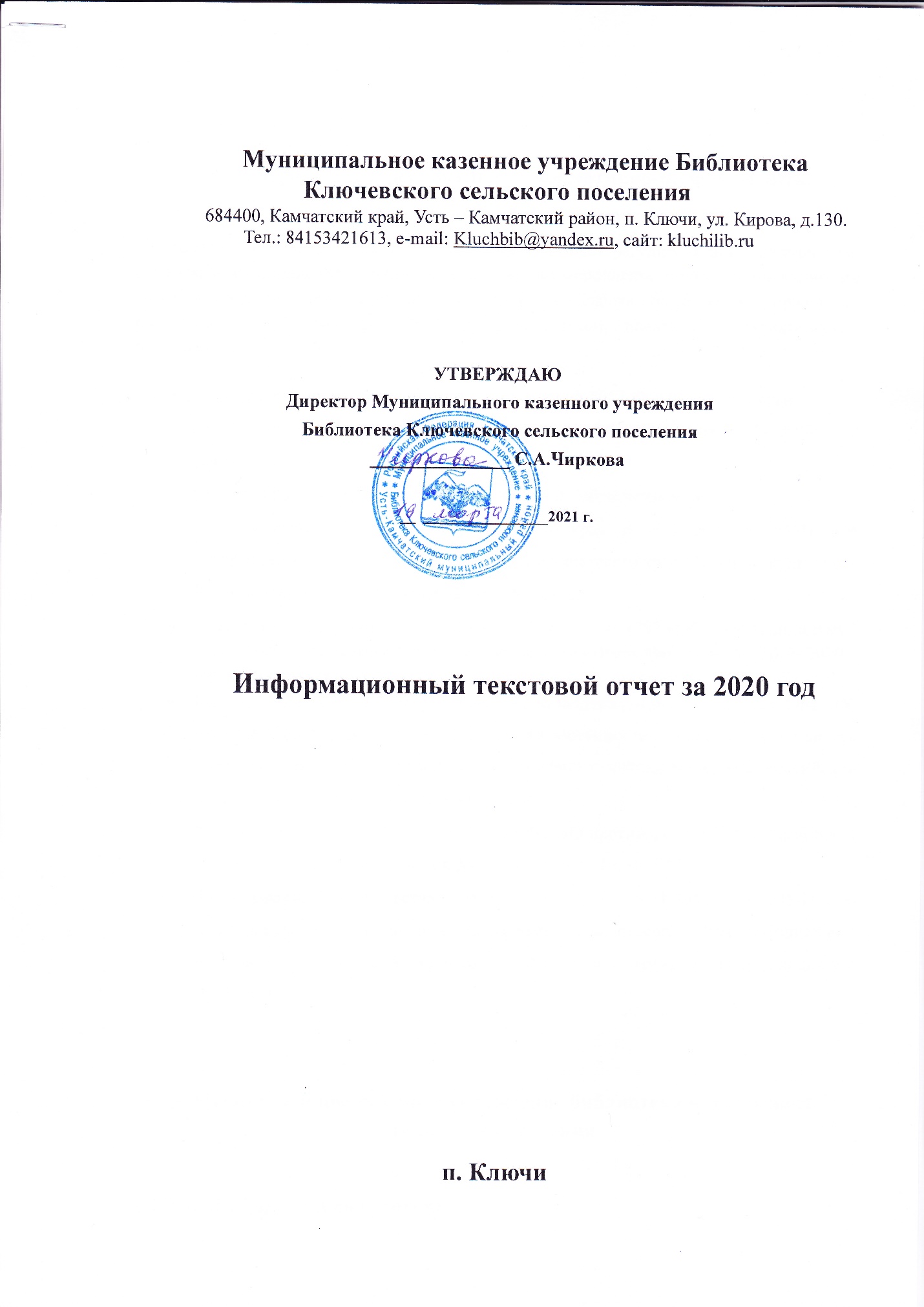 1. Федеральные и региональные нормативно-правовые акты, используемые библиотекойДеятельность библиотеки в определяющей степени регулировалась федеральным, краевым и муниципальным законодательством. Во исполнение принятых нормативных актов проведены организационные мероприятия. Работа была сосредоточена на выполнении Плана мероприятий («дорожная карта»), показателей эффективности деятельности. Указ Президента Российской Федерации от 09.05.2017 № 203 «О Стратегии развития информационного общества в Российской Федерации на 2017 – 2030 годы»Федеральный закон от 29.12.1994 № 78-ФЗ «О библиотечном деле» Постановление Правительства Камчатского края от 29.11.2013 № 545П «Об утверждении государственной программы Камчатского края «Развитие культуры в Камчатском крае» (в ред. от 08.10.2018 № 424-П)Постановление Правительства РФ от 01.12. 2015 г. № 1297 «Об утверждении госу-дарственной программы Российской Федерации «Доступная среда» на 2011–2020годы» Приказ Министерства культуры Российской Федерации от 10.11.2015 №2761 «Об утверждении Порядка обеспечения условий доступности для инвалидов библиотек и библиотечного обслуживания в соответствии с законодательством Российской Федерации о социальной защите инвалидов»Федеральный закон от 25.07.2002 № 114-ФЗ  «О противодействии экстремистской деятельности» (с изменениями и дополнениями от 28.11.2018)Постановление Правительства Камчатского края от 29.11.2013 г. № 548-П «Об утверждении государственной программы Камчатского края «Социальная поддержка граждан в Камчатском крае» (с изменениями и дополнениями 18.10.2018)2. Муниципальное казенное учреждение библиотека ключевского сельского поселения2.2 Характеристика библиотекиРабота Учреждения в 2020 году была нацелена на удовлетворение информационных потребностей пользователей всех категорий, обеспечение свободного и безопасного доступа к информации, знаниям, культурным ценностям с учётом интересов различных социально-возрастных групп.  Для достижения указанной цели решались основные задачи: Выполнение контрольных показателей деятельности Учреждения. Формирование фонда документов и организация его использования в соответствии с запросами современных пользователей. Повышение удовлетворённости населения качеством предоставляемых услуг в сфере культуры за счёт повышения уровня культурного обслуживания. Предоставление свободного и равного доступа различных групп пользователей к информации. Проведение на высоком организационном уровне мероприятий. Повышение профессионального уровня библиотечных сотрудников, обучение новым технологиям и формам работы.  Соблюдение необходимых мер по обеспечению пожарной безопасности в учреждении. Совершенствование материально-технической базы учреждения. 2.3 Приоритетными направлениями деятельности в 2020 году были:Обеспечение доступности, оперативности и комфортности получения информации пользователями библиотеки. Библиотечно-информационное обслуживание населения, в том числе наращивание информационных ресурсов библиотеки. Формирование информационной культуры и культуры чтения пользователей. Оказание помощи пользователям в процессе образования, самообразования, формирования личности, развитии творческих способностей и воображения. Осуществление всестороннего раскрытия фонда библиотеки с использованием различных форм индивидуальной и массовой работы. Изучение опыта работы других библиотек с целью внедрения в практику работы библиотеки наиболее интересных форм библиотечных услуг. Освещение деятельности учреждения в социальных сетях и СМИ. Развитие социального партнерства, выстраивание его на взаимовыгодных условиях и взаимных интересах. МКУ Библиотека КСП располагается на втором этаже здания Центра Досуга и Культуры. Общая площадь -  . в оперативном управлении. Муниципальное казённое учреждение Библиотека Ключевского сельского поселения (МКУ Библиотека КСП) является юридическим лицом и действует в соответствии с законодательством Российской Федерации и Уставом МКУ Библиотека КСП. Организационно-правовая форма - казённое учреждение. Район обслуживания населения  2800 человек. - 53,4 % населения охвачено библиотечным обслуживанием и имеют беспрепятственный доступ к библиотечным услугам. Для обслуживания населения работает 1 библиотека, в  которой выделен детский сектор. Библиотека работает полный рабочий день с 10.00 до 18.00  с одним выходным днём в неделю (воскресенье). Библиотека имеет 1 ноутбук, 11 персональных компьютеров, 9 компьютеров подключено к сети Интернет. Три компьютера предназначены для пользователей библиотеки в читальном зале. Общее число посадочных мест читального зала – 24. В 2020 году  приобретено:  -  лазерный МФУ( цветной,  формата А3) для рекламной деятельности библиотеки - Экшн видеокамеру для работы в социальных сетях-  В штатное расписание библиотеки добавлена должность ведущего библиографа.В 2019 году приобрели:-  Рабочее место для слабовидящих  «Эконом».- Отремонтировали стены в читальном зале и произвели работы по устройству подвесного потолка во всем помещении.В 2014 – 2015 году была полностью заменена система отопления. В 2015 году  была установлена система видеонаблюдения. Услугами библиотеки пользуются люди всех возрастов. Камеры видеонаблюдения, установленные во всей библиотеке, помогают сохранять порядок и безопасность в общественных местах.В 2018 году произвели замену каталогов и стеллажей на взрослом абонементе.С 2010 – 2015гг. библиотекой издано пять книг:- О  ветеране ВОВ, самобытном поэте  А.Р. Носкове:  «Я люблю эту землю!»;- Фотоальбом  о наших Ключевских ветеранах ВОВ и трудового фронта:   «Их знают. Их помнят. Ими гордятся». В настоящее время библиотека продолжает сбор материала о земляках - ветеранах ВОВ 1941 – 1945гг.,- В 2011 году  вышла в свет книга «Здесь Родины твоей начало», приуроченная к 270-летию п. Ключи. В 2013 году вышло в свет второе издание книги «Здесь Родины твоей начало» переработанное и дополненное.- В марте 2015 года вышел в свет поэтический сборник «Шепот чернильных волн».2.4 Основные статистические показателиАбсолютные показатели деятельностиОтносительные показатели деятельности3. Библиотечные фондыКнижный фонд библиотеки составляет 28721 экземпляра. Фонд   занимает особое место в материально-технической базе Учреждения, являясь и материальным, и информационным ресурсом одновременно. Он составляет суть библиотеки как учреждения, удовлетворяющего потребность населения в информации. Для комплектования фонда МКУ Библиотека КСП в 2020 году выделено 390 100 рублей из бюджета Ключевского сельского поселения, из них 186100 рублей для подписки на периодические издания. Подписка на периодические издания осуществлялась два раза в год. Приобретение новой литературы производилось с помощью сети - Интернет и в книжных магазинах г. Петропавловска – Камчатского. А именно сайты ozon.ru, labirint.ru, bookvoed.ru, book24.ru. В дар от читателей по акции «Подари книгу библиотеке» принято на подотчет 162 экз. книг. При комплектовании особое внимание уделяется приобретению изданий для детей и краеведческой тематики. В процессе комплектования документного фонда детской литературой особое значение придаётся выполнению Федерального закона от 29.12.2010 года № 436-ФЗ «О защите детей от информации, причиняющей вред их здоровью и развитию». Любая информационная продукция, получаемая Учреждением, тщательно просматривается библиотекарями на предмет наличия нежелательной информации для детей определённого возраста. При выдаче книг библиотекарь следит и за соответствием её возрасту ребёнка. Важной частью документного фонда Учреждения являются периодические издания - газеты, журналы, бюллетени, сборники. На сегодняшний день их роль в фонде библиотеки возрастает, так как они мобильны и оперативны при удовлетворении информационных потребностей пользователей. При проведении подписной кампании большое внимание уделяется изданиям, пользующимся наибольшим спросом среди читательской аудитории. Ежегодно увеличивается финансирование на проведение подписной кампании, но постоянный рост цен на подписные издания вносит коррективы в возможности Учреждения по комплектованию фондов периодическими изданиями - происходит уменьшение количества наименований и комплектов, выписываемых Учреждением.  В целях экономии денежных средств, выделяемых на проведение подписной кампании, Учреждение оформляет, помимо основной, и досрочную подписку. Это позволяет закупить подписные издания по более низким ценам и тем самым расширить ассортимент наименований подписных изданий и увеличить количество их комплектов в пределах выделенных денежных средств. 		Активно ведется организация и ведение электронного каталога и традиционных каталогов. За 2020 год в электронный каталог занесено 704 записи. На конец 2020 года в электронном каталоге всего 9699 записей.Согласно Федеральному закону от 25 июля 2002 года № 114ФЗ «О противодействии экстремистской деятельности» систематически ведётся сверка «Федерального списка экстремистских материалов» и каталогов, в том числе электронного, на предмет выявления изданий, включённых в «Федеральный список». 3.1 Обеспечение сохранности фондов.Сохранность документов - это целый комплекс мероприятий, включающий воспитание у читателей бережного отношения к книге, соблюдение правил выдачи документов и приёма их обратно, работа с читательской задолженностью, мелкий ремонт книг, учёт фонда, соблюдение режима хранения документов, расстановка фонда, проведение санитарных дней, противопожарная безопасность и т.д.  В течение всего года постоянно ведутся индивидуальные и групповые беседы с читателями о бережном отношении к книгам и журналам, выявляются задолжники, проводится работа по ликвидации задолженности (оповещение по телефону, передача списков в образовательные учреждения поселка). Новых пользователей знакомят с Правилами пользования библиотекой. Ежегодно в библиотеке  проходит акция «Неделя возвращённой книги». Библиотекари и дети ведут мелкий ремонт книг, продлевая им жизнь. В марте и в октябре  были проведены мероприятия с учащимися СШ №4 по ремонту ветхих и старых книг и журналов: «Будь здорова книжка!» и «Неотложка для обложки». Технические средства для переплёта изданий в Учреждении отсутствуют. Ежемесячно в санитарные дни проводится гигиеническая обработка документов. Библиотечные работники следят за тем, чтобы документы не подвергались воздействию солнечных лучей, помещения регулярно проветривались. Безопасность библиотеки и библиотечного фонда обеспечивается с помощью системы пожарной сигнализации. В библиотеке есть в наличие огнетушители, которые периодически проходят проверку.4. Формирование электронных ресурсовКомпьютерные технологии позволили кардинально расширить возможности, предоставляемые пользователям, повысили оперативность доступа к имеющимся ресурсам, которые очень разнообразны и включают в себя как печатные источники, так и электронные носители информации. С октября 2006 года Библиотека имеет выход в Интернет, что еще более расширяет поиск нужной информации. С 2014 года работает сайт библиотеки. Информирование пользователей о работе библиотеки, о  предоставляемых услугах и книжных новинках, о режиме работы и контактной информации осуществляется на страницах официального сайта Учреждения ( старый сайт -  kluchilib.ucoz.ru, новый сайт - kluchilib.ru). А также библиотека ведет свою страницу в социальных сетях (Instagram  и ОК), что позволяет расширить поле информирования. В группах размещаются афиши, анонсы, видеоматериалы, фотографии, новости о планируемых и проведённых мероприятиях, акциях и др. За 2020 год в социальных сетях было размещено 406 публикаций. Библиотечные работники постоянно ведут работу по продвижению сайта, информированию читателей о его возможностях. С ноября 2018 года библиотека сделала новый сайт kluchilib.ru в соответствии с требованиями закона, на сайт добавляются новые разделы.  Число обращений к веб-сайтам за отчётный период составило 3881.  Пресс-релизы и отчеты публиковались в информационной системе АИС ЕИПСК.5. Организация информационного обслуживания пользователей            Воспитание информационной культуры - одно из важных направлений деятельности библиотеки. Здесь применялись как традиционные подходы и формы, так и новые: библиотечные уроки, экскурсии по библиотеке, обзоры, беседы, выставки-просмотры литературы с использованием мультимедийных средств, Дни информации,  виртуальные презентации, онлайн - выставки литературы,  виртуальные экскурсии и др.  На нашей социальной странице Instagram публиковались рекомендательные списки литературы для летнего чтения «Чтение на лето!», обзоры книг: «Спешите почитать!» и т.д. Для повышения информационно-библиографической культуры пользователей библиотечные работники проводят консультации при записи в библиотеку. За прошедший год было выполнено 1802  справки и консультаций.        	 В большинстве своём  выполнение библиографических справок и консультаций ведется с использованием традиционного справочного аппарата и электронных Интернет- ресурсов. Справочно-библиографический аппарат Учреждения состоит из традиционных каталогов и картотек, справочно-библиографического фонда, библиографических картотек. В библиотеке ведутся:алфавитный каталогсистематический каталог электронный каталогкартотека заглавий художественных произведениекраеведческая картотекатематические папки по краеведениюкартотека для руководителей детского чтениякартотека библиографических справоккартотека статей и методических материаловтематическая картотекакартотека «История России» (журнал «Родина») картотека журнала «Выставка в школьной библиотеке»картотека журнала «Филиппок»картотека журнала «Детская Энциклопедия»картотека журнала «Игровая библиотека»тематические папки для детейЗа прошедший год выполнили четыре тематические справки на библиографические запросы: - Дата образования больницы в п. Ключи; Об истории селения Харчино (Харчинское); История п. Ключи;  О туризме (первое восхождение на вулкан Ключевской).  В 2020 году сотрудники библиотеки продолжали сотрудничать со СМИ. В районной газете «Усть - Камчатский вестник» была опубликована статья: «90 лет- награда за достойную жизнь!» (О почетном гражданине, жительнице п. Ключи  Марии Прокопьевне Маленкове).О проводимых в библиотеке мероприятиях, активно использовалось оповещение посредством рекламных объявлений, общедоступные группы WhatsApp, странички учреждения, зарегистрированные в социальных сетях,  а также через телефонную связь.  При проведении мероприятий активно используется медиаконтент – видео и аудиоматериалы, позволяющие глубже раскрыть тему того или иного события. 6. Культурно-просветительская деятельностьКультурно-просветительская деятельность библиотеки в 2020 году прошла под знаком Года памяти и славы, 75-летия Победы в Великой Отечественной войне (указ Президента РФ от 08 июля 2019 г.). Основным направлением стала организация и проведение разноплановых мероприятий, приуроченных к Году памяти и славы. Главной целью библиотеки в Год памяти и славы стало: - воспитание у подрастающего поколения чувства патриотизма, гордости за боевые подвиги народа, укреплению связи между поколениями; - формирование высокой социальной активности, гражданской ответственности.На взрослом абонементе библиотеки были оформлены книжные выставки: «Маршалы Победы», посвященная великим советским маршалам, «Триумф науки и металла», посвящённая научно-техническим прорывам советских военных конструкторов; «Одна на всех Победа», посвященная подвигам советских разведчиков; «Женщина и Война», посвящённая подвигам советских женщин, и др.Книжные выставки: «Певец степей донских» ( 115 –лет со дня рождения М.А. Шолохова);«Солдат трагической эпохи» ( 105-лет со дня рождения К.М. Симонова); «Я ступал в тот след горячий»(110-лет со дня рождения А.Т. Твардовского).В январе библиотека совместно с социальным педагогом Комплексного центра социального обслуживания населения Усть – Камчатского района Нефедовой К.А. провели час памяти «Помните! Через века, через года…», посвященный  полному снятию блокады Ленинграда. Ребятам напомнили о невиданных трудностях, страданиях, которые пережили жители и защитники города, продемонстрировав фильм о дневнике Тани Савичевой. В завершении мероприятия ребятам провели обзор книжной выставки «Непокоренный Ленинград».В феврале на детском абонементе, у книжной выставки «Поклонимся великим тем годам» с учащимися Средней школы № 4 провели рассказ-обзор «Читаем книги о войне». В ходе обзора  ребята познакомились с книгами, посвященными Великой Отечественной войне. Особое внимание было уделено книгам, вошедшим в список 100 книг, рекомендованных школьникам для обязательного прочтения. В течение года у книжной выставки «В книжной памяти мгновения войны...»  проводились  обзоры и беседы о наиболее ярких военных эпизодах, о подвигах наших воинов. Читатели с удовольствием знакомились с книгами, делились мнением о ранее прочитанном, сравнивали литературные произведения с художественными фильмами. В связи с неблагоприятной эпидемиологической обстановкой большинство мероприятий проводились в удаленном режиме. С 6 февраля по 5 марта 2020 года на нашей социальной странице Instagram публиковался обзор литературы «Маршалы Великой Победы»  о маршалах Великой победы, с целью развить интерес пользователей к историческому прошлому нашей страны, военной истории Отечества.С 15 марта по 9 мая 2020 года еженедельно на нашей социальной странице Instagram публиковались портреты наших земляков «Бессмертный полк», героев Великой Отечественной войны, память о которых хранится в семьях их потомков.С 12 апреля по 2 мая 2020 года на нашей социальной странице Instagram публиковались обзоры литературы о Великой Отечественной войне «О войне расскажет книга».С 15 мая по 23 июня 2020 года на нашей социальной странице Instagram публиковались подвиги 8-ми разведчиков в годы ВОВ. «Фронт без флангов. Разведка». Военная разведка в годы Великой Отечественной войны внесла огромный вклад в приближение Дня Победы.В 2020 году библиотека приняла активное участие в разнообразных акциях: - В мае прошло несколько акций:С 20 апреля по 9 мая 2020 года на нашей социальной странице Instagram публиковались видео участников акции «Мы о войне стихами говорим», посвященной 75-летию Победы. Для участия в акции необходимо было записать видео, на котором читают по книге или наизусть стихотворение, отрывок из поэтического произведения, посвященные Великой Отечественной войне. Более 70 челок приняли активное участие в акции.В честь 75-ой годовщины Победы в Великой Отечественной войне, жители посёлка Ключи приняли активное участие в акциях «Окна победы» и «Фонарики Победы». Цель акций – почувствовать и продемонстрировать единение в момент, когда, в силу сложившихся обстоятельств, люди не могут выйти на улицу с бессмертным полком, но мы можем зажечь свет нашей памяти и нашей благодарности тем, кто подарил нам этот день.Каждая годовщина начала войны - это день памяти и скорби, когда отдают дань памяти погибшим на фронте, в концлагерях, на оккупированных территориях. Эта трагическая дата навсегда останется в памяти граждан нашего Отечества. Война унесла более 27 миллионов жизней советских граждан. В День памяти и скорби, 22 июня, библиотека присоединилась к  Международной акции «Свеча памяти». 	 Всероссийская социально-культурная акция «Ночь искусств-2020», в ходе данной акции были проведены тематические мероприятия в виртуальном формате:С 3 по 4  ноября 2020 года на нашей социальной странице Instagram были опубликованы виртуальные презентации «Балет - вечное искусство красоты»; «Лучшие писатели спортсмены»; «Театры России. Великолепная семерка»; «Любовь к искусству через книги»; «Знаменитые иконы России», «Ночь в музее»,виртуальная экскурсия  «Здесь живёт история твоя» (Быстринский районный этнографический музей и Камчатский краевой объединенный музей с.Мильково) и др. В 2020 году библиотека участвовала в акциях: Международная акция «Большой этнографический диктант» и Международная акция «Тест по истории Великой Отечественной войны».   	С 28 мая началась реализация всероссийской акции «Мы вместе». Помощь осуществлялась не защищенным гражданам 65+ в виде продуктовых наборов, с доставкой на дом. За участие в Общероссийской акции взаимопомощи «МыВместе2020» сотрудники библиотеки были отмечены благодарственными письмами за развитие добровольческого движения в Камчатском крае.6.1 Продвижение книги и формирование культуры чтенияВ течение года в библиотеке  проходили циклы мероприятий по популяризации классической литературы. Например, к юбилейным датам писателей и поэтов. На взрослом абонементе были оформлены следующие книжные выставки: «Поединок с самим собой…»( к 150- летию  со дня рождения А.И. Куприна),«Он был аристократ литературы русской» ( к 150- летию со дня рождения И.А. Бунина),  «Мир как красота» (к 200 – летию со дня рождения А.А. Фета), «Гражданин иного века»( к 225 –летию со дня рождения А.С. Грибоедова), «Жизнь среди народа»( к 160- летию со дня рождения А.П. Чехова), «Я разбивал стихи как сад»(к 130-летию со дня рождения Б. Пастернака), «Поэт мысли» ( к 220-летию со дня рождения Е. А.  Баратынского), «Рыцарь пера и шпаги»( к 135– летию со дня рождения А. Моруа), «Поэт и человек бесстрашной искренности»( к 140-летию со дня рождения А. Белого),«Он весь - свободы торжество» ( к 140-летию со дня рождения А. А. Блока) и др.С целью удовлетворения запросов молодежи, самой живой и требовательной аудитории, оформлена книжная выставка «Молодежь, книга для Вас».В библиотеке была организована необычная книжная выставка  «Свидание с книгой вслепую». Книжная выставка прошла под девизом «Не суди книгу по обложке». Произведения  как современных, так и давно признанных и всеми любимых авторов, были завернуты в плотную оберточную бумагу. Не видно ни названия, ни автора, ни оформления – с помощью подсказки, любители чтения могли потренировать свой мозг, чтобы догадаться, какая книга находится внутри.На детском абонементе были оформлены книжные выставки- викторины: « Особый талант - человеческий» (к 165- летию со дня рождения В.М.Гаршина), «Удивительный мир Бунина» (к 150-летию со дня рождения И.Бунина) и др. Были проведены обзоры и мини – беседы  у книжных выставок: «Юбилейный звездопад - 2020», «Новинки из книжной корзинки», «Книги – юбиляры 2020» и др.В течение 2020 года на нашей социальной странице Instagram   размещались публикации-обзоры «Новые книги в библиотеке», «Фантастические серии книг», «Самые дорогие книги в мире», «Великие путешествия», «Энциклопедия для детей. Аванта+», «Великие русские путешественники», «У «Алисы»-юбилей», -«Мальчик, который выжил» (обзор книг о Гарри Поттере),«По рассказу Стивена Кинга» (обзор экранизированных книг Стивена Кинга), «Большая иллюстрированная энциклопедия» и т. д. А также публикации, посвященные писателям- юбилярам: «Мои дикие друзья» (160 лет со дня рождения Э.Сетон-Томпсона), «Аркадий Стругацкий» (95 лет со дня рождения А. Стругацкого), «Зеркало времени» (140 лет со дня рождения С. Чёрного), «Иван Алексеевич Бунин - это и есть Россия» (150 лет со дня рождения И. Бунина), «Отец Чиполлино и Джельсомино» (100 лет со дня рождения Дж. Родари), «Поэт и человек бесстрашной силы» (140 лет со дня рождения А.Белого), «Королева мистического романа» (45 лет со дня рождения Т.Корсакова) и др. В Истории на странице Instagram провели более 10 онлайн – викторин: «Алиса в Стране Чудес», «279 лет п. Ключи»(история п. Ключи), «Куликовская битва», «День народного единства», «Помним ли мы сказки из детства?», цикл «Новогодние викторины» и др.6.2 Краеведческая деятельность библиотекиКраеведение всегда является одним из приоритетных направлений в работе  МКУ Библиотека п. Ключи. Прошлое и настоящее посёлка, опыт предшествующих поколений, их традиции, быт обычаи, природное своеобразие местности и многое другое – всё это нередко становится темой многочисленных библиотечных мероприятий.Большую помощь в работе оказывают краеведческие  пресс-папки, в которых информация собирается из периодических изданий. Патриотическое краеведение постоянно присутствует в работе. Мероприятия этой направленности проводятся к государственным праздникам: Дню защитника Отечества, Дню Победы, Дню России, Дню Российского флага, Дню народного единства. С целью более яркого и предметного восприятия истории и традиций родного края в библиотеке созданы мини-музей, оформлены краеведческие уголки, которые периодически пополняются экспонатами старины, с помощью местных жителей. Читатели душой прикасаются к истории своих предков, когда видят старинные фотографии, награды, предметы домашней утвари.В читальном зале библиотеки были оформлены книжно- иллюстрированные выставки:  «Первый и последний бой» ( к 190-летию со дня рождения А.П. Максутова).; «Деревня в тени вулканов» ( ко дню посёлка Ключи); «На крайних восточных рубежах» - (75 лет Курильской десантной операции); книжные выставки: «Под звуки бубна» (55 лет Корякскому государственному ансамблю танца «Мэнго»), «Душа метиса» (65 лет со дня рождения Юрия Алотова, камчатского барда, поэта и композитора).           В марте п. Ключи встречал Берингию, в рамках этой встречи в фойе ДК, сотрудниками библиотеки, была организована выставка «Здравствуй, Берингия!». На выставке представлены фото «Шведской экспедиции 1924-1929 гг.», фото Берингии, проходящей через п. Ключи в 2014,2016,2018 годах. Работниками библиотеки была организована фото-зона, в традициях коренных народов Камчатки и Крайнего Севера.Отмечать День поселка в Ключах стало давно доброй традицией. Не исключением стал и этот год. 10- 11 июля на своей странице в Instagram  были опубликованы: историческая справка "279 лет п.Ключи", онлайн - экскурсия по поселку Ключи и видеоролик "Культурно-досуговая жизнь и благоустройство поселка Ключи".	6.3 Экологическое воспитание.Экологическое просвещение тесно связано с краеведением.  Наша задача -  закреплять знания читателей о планете Земля, напоминать им, что человек – часть природы, что всё в природе взаимосвязано, формировать гуманное отношение к живой природе, расширять кругозор, пробуждать читательский интерес к книгам по этому направлению.   На детском абонементе была оформлена книжная выставка «Путешествие в страну Экология» с подразделами:«Я познаю мир», где представлены периодические, энциклопедические издания, рассказывающие о многообразии растительного и животного мира, о редких и исчезающих растениях, об экологии животных, о науке, изучающей взаимоотношения животного мира с окружающей средой;«Мир природы в мире слов» -  художественные произведения писателей, книги которых учат любить природу, бережно к ней относиться, правильно вести себя в природе: Н. Сладков, Г. Скребицкий, О. Перовская, В. Чаплина, К. Паустовский, М. Пришвин, Э. Сетон-Томпсон; «На всех одна Звезда по имени Земля» (взрослый абонемент) и др.19 августа 2020 года на нашей социальной странице Instagram был объявлен челлендж «А у нас во дворе…» для жителей пос. Ключи. С 20 августа по 25 сентября публиковались благоустроенные и уютные дворы наших талантливых и неравнодушных жителей.6.4 Духовно- нравственное, художественно- эстетическое воспитание.В течение года на нашей социальной странице Instagram размещались публикации: «Общероссийский день библиотек» (о буднях библиотекарей и читателей к Общероссийскому дню библиотек), «День бабушек и дедушек» (обзор к Всероссийскому дню бабушек и дедушек) и др.Уже не первый год библиотекари практикуют такую форму работы, как мастер- класс. Мастер-класс на сегодняшний день является одной из самых эффективных форм обучения и получения новых знаний. Основные преимущества мастер-класса – это уникальное сочетание короткой теоретической части и индивидуальной или групповой работы, направленной на приобретение и закрепление практических знаний и навыков. В прошедшем году прошли мастер- классы  по изготовлению открыток, подарков  к различным праздникам: «В День святого Валентина», «Валентинка от души», «Сердечко на память», приуроченные к Международному Дню влюбленных; «Сами смастерили - сами подарили», «Число восьмое - непростое», посвященные Международному женскому дню.28 февраля 2020 года в читальном зале библиотеки п. Ключи прошло очередное заседание клуба «Хозяюшка» на тему «Камни, меняющие жизнь». В ходе беседы гостям рассказали о Литотерапии, как выбрать свой камень по знаку Зодиака, как приготовить лечебный эликсир из драгоценных камней.На мероприятии работала книжная выставка «Мир камня». Вниманию гостей была представлены подборка литературы, рассказывающая все о драгоценных камнях. C 1 сентября по 14 октября в России  ежегодно проходят Европейские дни наследия. Данный проект Совета Европы ежегодно реализуется в странах-подписантах Европейской культурной концепции. В 2020 году мероприятия проходят под девизом «Наследие и образование». В рамках  «Европейских дней наследия»  сотрудники библиотеки п. Ключи провели игровую программу «Игры нашего детства» (ребята узнали об играх, в которые их родители, бабушки и дедушки играли в детстве, а потом с удовольствием  играли в такие игры как: «Вышибалы», «Рыбалка», «Часики»  и др. )До того, как у нас появились ручки и карандаши, человечество пользовалось подручными материалами. В библиотеке был организован мастер-класс «Как писали наши предки» по письму и рисованию перьями.С целью формирования семейных ценностей,  для современных и продвинутых родителей, желающих воспитать идеального ребенка,  на взрослом абонементе была оформлена книжная выставка «Взрослый. Ребенок. Книга.».28 сентября 2020 года на нашей социальной странице Instagram был размещен обзор «Слово о матери», антологии сибирской поэзии Слово о Матери. 	В ноябре ко Дню матери на нашей социальной странице Instagram был размещен мастер-класс «Подарок для мамы», по изготовлению подарка своими руками.В преддверии Нового года на взрослом абонементе была оформлена книжная выставка «Новый год к нам мчится!» Из книжной продукции можно было почерпнуть оригинальные идеи: как украсить свой дом, какие кулинарные рецепты станут звездами на вашем праздничном столе.На детском абонементе были оформлены новогодние книжные выставки – викторины: «Снежно-нежная сказка зимы», «Новогоднее настроение».На нашей социальной странице Instagram   размещался цикл публикаций к Новому году: «День рождения Деда Мороза», «Новогодний микс» (.«Письмо Деду Морозу»,«История Новогодней открытки в России», «Новогоднее настроение»,«Открытки Владимира Зарубина»,«Без примет -ходу нет» (виртуальная презентация о народных приметах зимы),«Новогоднее чудо Есть»,«Новогодний книжный плед» (обзор книг про Новый Год и Рождество).Сейчас широко распространена мода на различные тематические фотосессии. Библиотека – прекрасное место, где можно провести как сюжетную съёмку в различных интерьерах, так и статичную в фотозоне. Для создания новогодней атмосферы библиотекари не только нарядили красивые ёлочки, но и внесли немного креатива и веселья, оформили  в читальном зале фотозону «Новогоднее настроение», где можно было сделать незабываемое фото на память. Фотозону посетили более 100 человек.6.5 Гражданско-патриотическое воспитание.Разнообразные массовые мероприятия патриотической направленности с показом видеороликов, презентаций были организованы библиотекой в 2020 году.В нашей библиотеке посредством различных мероприятий мы стараемся воспитывать уважение к истории, культуре и обычаям нашей Родины, и считаем, что патриотические чувства у ребят закладываются, в том числе и на наших мероприятиях. Чтобы развивать у детей интерес  к истории своей страны в библиотеке п Ключи для учащихся 5 класса СШ № 4 был  проведён исторический час « Великие дела Петра I». Ребятам показали электронную  презентацию, из которой они узнали, как много сделал Пётр Алексеевич  для развития России, для того, чтобы Россия стала великой державой. А самыми главными делами, которыми сам Пётр гордился, были  создание российского флота и строительство города Санкт-Петербурга. В заключение  мероприятия был проведен обзор выставки «Петр  Великий – личность и эпоха», на которой представлена литература о деяниях и личности Петра I, его ближайших сподвижниках, талантах и неутомимой энергии.О героях нашего времени, о подвигах наших солдат и подвигах простых людей на нашей социальной странице Instagram были представлены виртуальные презентации: «Имя твое неизвестно. Подвиг твой бессмертен» ( 3 декабря-День Неизвестного солдата в России), -«День Героев Отечества России» (9 декабря- День Героев Отечества ).	Ко Дню России и Дню государственного флага были оформлены книжные выставки: «В России сила!», «Флаг державы – символ славы!». На странице Instagram была опубликована виртуальная презентация «История Российского флага» с интересными фактами из истории появления триколора.21 сентября 2020 года на нашей социальной странице Instagram была размещена публикация «Куликовская битва», посвященная 640-летию победы русских полков в Куликовской битве.В ноябре ко Дню народного единства на детском абонементе была оформлена книжная выставка – викторина «Герои Смутного времени Минин и Пожарский».12 декабря 2020 года День Конституции Российской Федерации на нашей социальной странице Instagram была опубликована виртуальная презентация с целью расширения знаний о конституционных основах нашего государства, формирование понимания необходимости знания Конституции, как Основного закона, воспитание чувства гордости, уважения и любви к своей Родине, уважение законов, участие в жизни государства.Российское государство имеет огромное количество исторических личностей и событий, которые являются и могут быть настоящим примером для целых поколений.3 декабря 2020 года  на нашей социальной странице Instagram была опубликована виртуальная презентация «Трагическая фигура русской церкви» к 400-летию со дня рождения выдающейся личности протопопа Аввакума - видного русского церковного и общественного деятеля XVII столетия. В нашей истории он известен как духовный писатель и человек - образец самоотверженного служения Вере и Родине.6.6 Популяризация среди населения литературного русского языка, культурных, национальных традиций России.В течение года размещался цикл публикаций: «Крылатые слова и выражения», «Афоризмы, крылатые выражения, пословицы и поговорки» , «Это интересно!»(история некоторых популярных выражений) и др.11 июня нашей социальной странице Instagram была опубликована виртуальная  презентация «Символы России и русской души».20 августа на нашей социальной странице Instagram была опубликована публикация «Букварь языка Словенска» о создании первого печатного букваря 20 августа 1934 года В.Ф. Бурцовым-Протопоповым. 6.7 Правовое воспитание.Наши мероприятия в интересной и занимательной форме познакомили юных читателей с Декларацией прав ребёнка, где ребята узнали о своих правах и обязанностях.  На таких мероприятиях дети учатся, как вести себя в различных ситуациях, задумываются вместе над возможными последствиями тех или иных поступков.   	 С этой целью в библиотеке оформлена постоянно действующая книжная выставка- информация «Мир твоих прав» (взрослый абонемент), книжно- иллюстрированная выставка « Твои права и обязанности» (детский абонемент).  Проведены уроки права: «Маленьким человечкам- большие права и обязанности», «Ваши права и обязанности», «Зная права – знай и обязанности». Целью данных мероприятий является формирование представления у обучающихся об основных правах и обязанностях. Ребята познакомились с основными правовыми документами (защищающими права несовершеннолетних):  Конвенция о правах ребёнка, Конституция РФ. В презентации «Школа прав ребенка» ребята рассмотрели основные статьи из Конвенции о правах детей, разобрали, какие существуют права и обязанности у детей. На мероприятии присутствовала инспектор по делам несовершеннолетних, которая  на примере разных жизненных ситуаций подробно рассказала школьникам об их правах, обязанностях и о степени ответственности за те или иные проступки и правонарушения. Закрепили услышанный материал викториной «Права сказочных героев» и просмотром мультфильма про Кота Леопольда.20 ноября 2020 года на нашей социальной странице Instagram была размещена публикация-обзор «Всемирный день ребенка», ко всемирному дню ребенка.6.8 Профилактика экстремизма и терроризма.В последнее время проблема терроризма, экстремизма превратилась в одну из глобальных. Задача всего мирового общества - объединить общие усилия для борьбы с этой опасностью. Необходимо всем вместе, сообща воспитывать чувства патриотизма, единства у подрастающего поколения и молодежи.  Ежегодно библиотека принимает активное участие в профилактике экстремизма, в формировании национального сознания и гуманных чувств у подрастающего поколения, в стенах библиотеки проводятся различные мероприятия и оформляются книжные выставки. В 2020 году на нашей социальной странице Instagram была размещена публикация  «День солидарности в борьбе с терроризмом».6.9 Библиотечное обслуживание людей с ограниченными возможностями здоровья.         Согласно статье 8 ФЗ «О библиотечном деле», особые группы населения имеют равные права на библиотечное обслуживание. В прошедшем году были подготовлены и проведены: мастер- классы к различным праздникам (День святого Валентина, Международный женский день и др.),  игровая программа на свежем воздухе «Зимние забавы», обзор книг «В книжной памяти мгновения войны…» и др. 6.10 Здоровый образ жизни. Формирование культуры здорового образа жизни и содействие профилактике асоциальных явлений – важная составляющая деятельности библиотеки.16 ноября 2020 года на нашей социальной странице Instagram была опубликована виртуальная презентация «Скажи алкоголю-НЕТ!». Эта информация о профилактике алкоголизма должна стать памяткой для населения и позволить каждому создать свой список важных пунктов по эффективной борьбе с алкогольной зависимостью и вернуть жизни яркие краски.Ежегодно в библиотеке проходит антинаркотическая неделя, в рамках этой недели оформляются стенды, книжные выставки: «В здоровом теле – здоровый дух»  и «Все краски мира против наркотиков», проводятся беседы «Здоровому образу жизни - «ДА»!» , «Мифы и правда о наркотиках (курении, алкоголе)» и др.В 2020 году на нашей социальной странице Instagram были размещены публикации «Что надо знать о коронавирусе», «Внимание: тонкий лёд» и др.6.11 Безопасность жизнедеятельности.Тема правил дорожного движения всегда остается актуальной. С увеличением количества автомобилей на дорогах важность обеспечения безопасности дорожного движения растет. ... С этой целью 29 октября 2020 года на нашей социальной странице Instagram была опубликована виртуальная презентация «Путешествие в страну правил дорожного движения», по правилам дорожного движения, с целью закрепить знания детей о правилах дорожного движения, сформировать желание соблюдать правила дорожного движения.7. Основные итоги годаВ 2020 году деятельность библиотеки значительно ограничивалась внешними условиями: карантинными мерами, переводом на удаленную форму деятельности, запретом на мероприятия с большим количеством участников и другими условиями работы в период опасности распространения вирусного заболевания. Отсюда снижение основных показателей за 2020 год. Тем не менее, ряд запланированных событий и мероприятий были проведены в период с январь-март 2020 г., В 2020 году работа библиотеки, в связи с пандемией, в основном проходила в онлайн-режиме. В социальных сетях «Одноклассники»,  Инстаграм сотрудниками были созданы свои страницы, на которых проводились акции, онлайн – викторины, обзоры, виртуальные путешествия, экскурсы, в которых принимали участие пользователи библиотек. Интернет создал возможности для дистанционного библиотечного обслуживания и формирования устойчивого интереса к деятельности библиотеки. Все запланированные мероприятия в рамках Года памяти и славы были успешно реализованы и имели успех у наших читателей, а благодаря размещению информации в сети Интернет, то и далеко за пределами Камчатского края. Продвижение своих услуг с помощью электронных ресурсов является одним из ведущих элементов связи с читателями. В яркой, удобной и наглядной форме здесь можно заочно познакомиться с деятельностью коллег. На  сайте МКУ Библиотека КСП ежегодно  публикуются библиотечные анонсы, новости, новинки поступлений. Также в 2020 году МКУ Библиотека КСП отправляла анонсы и обзоры о наиболее интересных мероприятиях,  в автоматизированную информационную систему «Единое информационное пространство в сфере культуры» (АИС ЕПИСК). Размещалась информация на страничках в различных социальных сетях «Одноклассники», «Инстаграм».За 2020 год сотрудники библиотеки провели 15 массовых мероприятий (с 1 января по 26 марта 2020 года), организовала 46 книжных выставок на абонементах и в социальной сети, 16 викторин, 60 обзоров. В социальных сетях опубликовали 406 публикаций. Подводя итоги 2020 года, хочется отметить, что работа библиотеки носила систематический и комплексный характер, библиотека находилась в постоянном творческом поиске, совершенствовала свои формы и методы работы. Несмотря на карантин, на ограничительные меры библиотека продолжает оставаться востребованным учреждениям социальной сферы, выполняя миссию информационного и культурно-просветительского центра на своей территории.Наименование показателя 20192020Динамика по сравнению с 2019 годом ( + / - ) Количество зарегистрированных пользователей (чел.) 15101494-16в т.ч. детей до 14 лет 505500-5Количество выданных документов 4090328767-12135в т.ч. детям до 14 лет15539Количество выданных справок и предоставленных консультаций посетителям библиотеки 26221802-820в т.ч. детям до 14 лет1309926-383Количество посещений библиотек 2534318436-6907в т.ч. количество посещений культурно-просветительных мероприятий 2560591-1969Количество посещений сайта Учреждения 26933881+1188Наименование показателя 20192020Динамика по сравнению с 2019 годом ( + / - ) Читаемость 27,0819,25-7,8Посещаемость 16,7812,3-4,5Обращаемость 1,441-0,44Книгообеспеченность на 1 пользователя, экз. 18,7827,23+8,45Книгообеспеченность на 1 жителя, экз.10,110,25+0,15Наименование показателя 2019 2020Динамика по сравнению с 2019 годом ( + / - ) Поступило документов, экз. 12731357+84Выбыло документов, экз. 1237993-244Состоит документов, экз. 2835728721+364